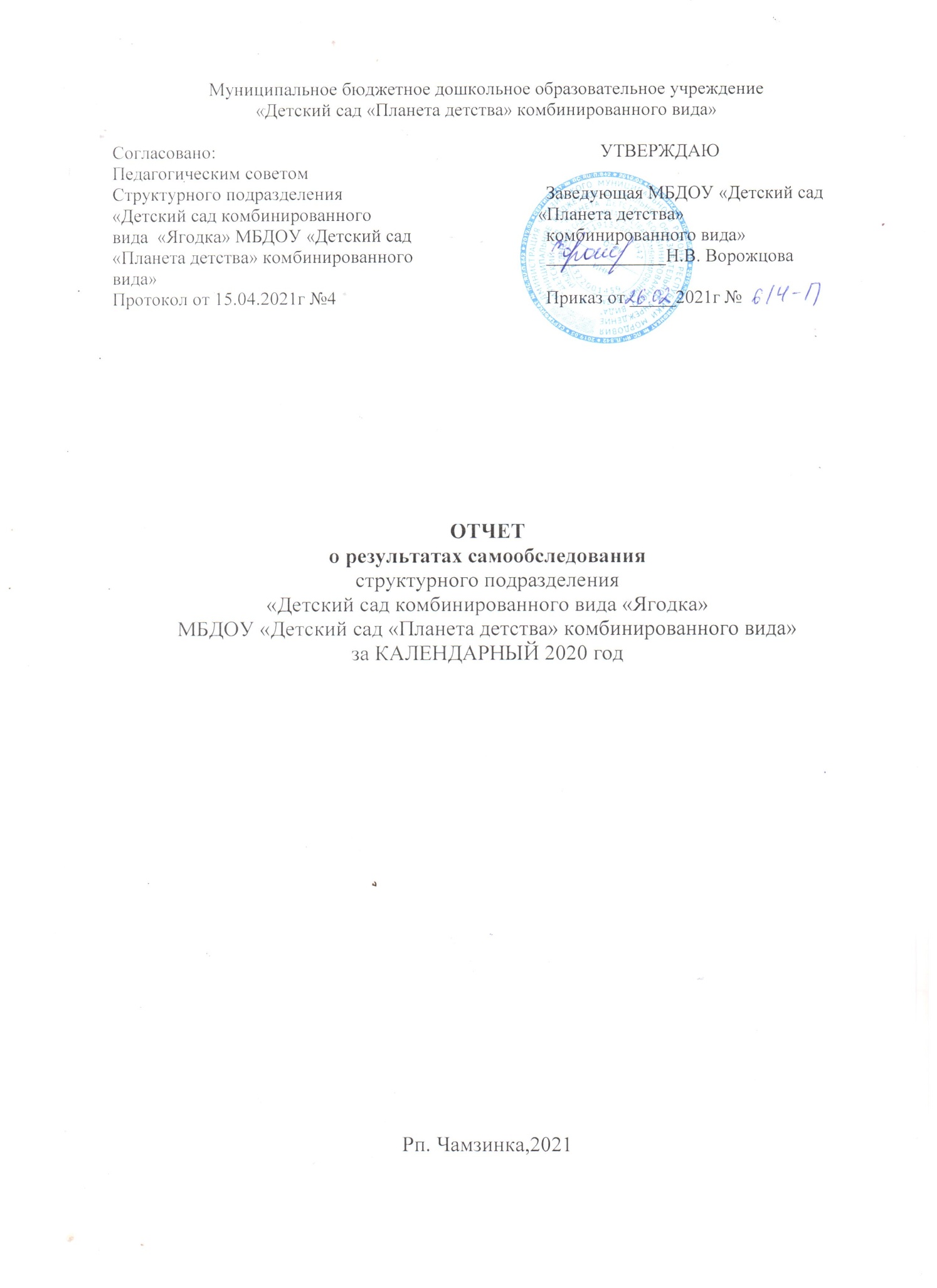 Содержание       Цель самообследования- обеспечение доступности и открытости информации о деятельности детского сада (приказ Министерства образования и науки РФ от 14 июня 2013 г.  № 462 «Об утверждении Порядка проведения самообследования образовательной организацией»).     В процессе самообследования проводилась оценка:  образовательной деятельности,  системы управления ДОО,  содержания и качества подготовки воспитанников, организации образовательного процесса,  качества кадрового,  учебно-методического обеспечения, материально-технической базы,  функционирования внутренней системы оценки качества образования,  анализ показателей деятельности    ДОО (приказ Министерства образования и науки от 10 декабря 2013 г. № 1324 «Об утверждении показателей деятельности образовательной организации, подлежащей самообследованию»). I. Общая характеристика МБДОУ.Информационная справка  Муниципальное бюджетное дошкольное образовательное учреждение «Детский сад комбинированного вида «Ягодка» 25 марта 2019 года вошло, путем слияния дошкольных учреждений Чамзинского муниципального района, в МБДОУ «Детский сад «Планета детства» комбинированного вида» и стало структурным подразделением «Детский сад комбинированного вида «Ягодка» муниципального бюджетного дошкольного образовательного учреждения «Детский сад «Планета детства» комбинированного вида». Основание: Постановление №749 Главы администрации Чамзинского муниципального района.      Структурное подразделение «Детский сад комбинированного вида «Ягодка» муниципального бюджетного дошкольного образовательного учреждения «Детский сад «Планета детства» комбинированного вида» осуществляет свою деятельность в соответствии с документами:- Федеральный закон «Об образовании в РФ» от 29 декабря 2012 г. № 273-ФЗ;- Приказ Министерства образования и науки РФ от 17 октября 2013 г. № 1155 «Об утверждении федерального государственного образовательного стандарта дошкольного образования» (Зарегистрировано в Минюсте РФ 14 ноября 2013 г. № 30384);- Постановление Главного государственного санитарного врача Российской Федерации от 15 мая 2013 г. № 26 от «Об утверждении СанПиН 2.4.1.3049-13 «Санитарно - эпидемиологические требования к устройству, содержанию и организации режима работы дошкольных образовательных организаций» (Зарегистрировано в Минюсте России 29 мая 2013 г. № 28564);Постановление Правительства Российской Федерации от 5 августа 2013 г.     № 662 «Об осуществлении мониторинга системы образования»;Приказ Министерства образования и науки РФ от 30 августа 2013 г. № 1014 «Об утверждении Порядка организации и осуществления образовательной деятельности по основным общеобразовательным программам – образовательным программам дошкольного образования» (Зарегистрировано в Минюсте России 26.09.2013 № 30038);- Приказ Министерства образования и науки РФ от 14 июня 2013 г. № 462 г. Москва «Об утверждении Порядка проведения самообследования образовательной организацией» (Зарегистрирован в Минюсте РФ 27 июня 2013 г. № 28908).- локальными актами;-  Договором между учредителем и МБДОУ;-  Уставом МБДОУ;- Договором об образовании, заключаемым между дошкольным образовательным учреждением и родителями (законными представителями).  ДОУ обеспечивает разностороннее развитие детей в возрасте от 2 лет до окончания образовательных отношений с учетом их возрастных и индивидуальных особенностей по основным образовательным областям – физического, социально-коммуникативного, познавательного, речевого и художественно-эстетического развития. Структурное подразделение обеспечивает достижение воспитанниками готовности к школе. Миссия определена с учетом интересов воспитанников, их родителей, сотрудников, социальных партнеров и заключается:-по отношению к воспитанникам: осуществление ориентированного подхода к каждому ребенку, в предоставлении условий, необходимых для целостного развития личности;-по отношению к родителям: активное включение их в совместную деятельность, как равноправных партнеров, привитие чувства понимания важности и необходимости их роли в жизни ребенка;-по отношению к социуму: повышение конкурентоспособности ДОУ за счет повышения качества образования.Стратегическая цель развития: создание воспитательно-образовательных, коррекционно-развивающих, здоровьесберегающих условий в МБДОУ, способствующих полноценному развитию и социализации ребенка, обеспечивающих равные стартовые возможности и успешный переход ребенка к обучению в школе.В 2020 году в саду работало 6 групп, из них 1 группа кратковременного пребывания на бесплатной основе (от 1-х до 2-х лет) и 5 групп дошкольного возраста  (от 2-х до 7 лет). Все группы функционировали, в соответствии с Уставом, в режиме полного рабочего дня (12 часов) при пятидневной рабочей неделе. Образовательная организация имеет необходимую инфраструктуру для ведения образовательной деятельности с дошкольниками. В детском саду имеется физкультурный и музыкальный зал для проведения физкультурных занятий, досугов, музыкальных праздников и развлечений. Площадь физкультурного зала составляет: 49,0 кв.м, площадь музыкального зала составляет 70,0 кв.м. Наличие прогулочных площадок, обеспечивают физическую активность и разнообразную игровую деятельность воспитанников на прогулке.  Зона игровой территории включает в себя групповые площадки - индивидуальные для каждой группы.Учебный год в детском саду начинается 1 сентября и заканчивается 31 мая.1.2. Структура и количество группКонтингент воспитанниковКоличество девочек и мальчиков1.3. Социальный паспорт семей воспитанниковВывод: В Структурном подразделение «Детский сад комбинированного вида «Ягодка» функционирует 5 групп, которые по наполняемости соответствуют Санитарно-эпидемиологическим требованиями к устройству, содержанию и организации режима работы дошкольных образовательных организаций 2.4.1. 3049-13 (утв. Главным государственным санитарным врачом РФ от 15.05.2013г №26; зарегистрированным в Минюсте России 29.05.2013г. № 28564). 9 воспитанников раннего возраста (7,2%) и 116 (93%) - дошкольного возраста. Все группы однородны по возрастному составу детей. Контингент воспитанников социально благополучный. Преобладают дети из полных семей.II. ОЦЕНКА КАЧЕСТВА КАДРОВОГО ОБЕСПЕЧЕНИЯ ДОУ2.1. Кадровые условия.  В целях осуществления воспитательно-образовательного процесса учреждение укомплектовано педагогическими кадрами.ОбразованиеПедагогический стаж2.2.  Распределение административного и педагогического персонала по уровню квалификации.Уровень квалификации:Повышение квалификации работников в 2020 учебном году2.3. Динамика профессионального роста педагогических работников ДОУ. Участие в мероприятиях различного уровня.Сотрудники дошкольного образовательного учреждения – это профессиональное объединение педагогов, специалистов в области психологии и педагогики развития, воспитания и обучения детей. Профессиональная компетентность педагогов отвечает современным требованиям к осуществляемой ими образовательной деятельности (профессиональное образование, квалификация, владение современными образовательными технологиями и т.д.) и позволяет создавать и распространять педагогический опыт, достигая успехов на различных уровнях.Вывод: Детский сад укомплектовано кадрами на 100%, обеспеченность кадрами остается стабильным. Большинство (85%) педагогов имеют высшее образование, среднее специальное профессиональное образование – (15%). 54% (7 человек) имеют более 20 лет педагогического стажа.  В ДОУ работают квалифицированные специалисты: 8% с высшей категорией, 77% с первой категорией, 8% - соответствие занимаемой должности. Имеются и молодые педагоги. III. ОЦЕНКА СИСТЕМЫ УПРАВЛЕНИЯ МБДОУ.Структура управления, деятельность коллегиальных органов управления МБДОУ.Управление ДОУ осуществляется в соответствии с законодательством Российской Федерации и Уставом. Учредитель –  муниципальное образование Чамзинский муниципальный район РМ. Управляющая система СП «Детский сад комбинированного вида «Ягодка» состоит из структуры (общественное управление):педагогического Совета;общего собрания работников ДОУ;Совета родителей, Совета ДОУ.Их деятельность регламентируется Уставом МБДОУ и соответствующими положениями.Общее собрание работников ДОУ является высшим органом управления. В 2020 году общее собрание трудового коллектива участвовало в:разработке и утверждении годового плана работы ДОУ;разработке и принятии новых правил внутреннего трудового распорядка ДОУ, иных локальных актов;рассмотрении и решении других вопросов, связанных с деятельностью учреждения и коллектива.Общее руководство образовательным процессом ДОУ осуществляет педагогический Совет. В состав педагогического совета входят с правом решающего голоса все педагогические работники ДОУ, с правом совещательного голоса – приглашенные лица.В 2020 году в рамках реализации годовых задач ДОУ было проведено пять педагогических советов:       На этих педагогических советах были рассмотрены и утверждены:Образовательная программа ДОУ в соответствии с ФГОС ДО;Программа развития ДОУ; документы по планированию образовательной деятельности ДОУ;кандидатуры педагогов для повышения квалификации в 2020 году.Велась работа по развитию творческих инициатив педагогических работников, распространению их передового опыта.Заслушивались отчеты заведующей, старшего воспитателя о создании условий в 2020 году для реализации образовательной программы ДОУ;Рассматривались вопросы охраны и укрепления здоровья детей. Общественной составляющей управления  ДОУ является Совет родителей, который оказывал содействие обеспечению оптимальных условий для организации образовательного процесса;  координировал деятельность групповых родительских комитетов; принимал участие в подготовке ДОУ к новому учебному году; оказывал помощь администрации ДОУ в организации и проведении общих родительских собраний; участвовал в организации безопасных условий осуществления образовательного процесса и выполнения санитарно-гигиенических правил и норм и т.д..Координация деятельности всех педагогов, обслуживающего персонала обеспечивала слаженность, бесперебойность и непрерывность в работе. С этой целью проводились собрания, педагогические Советы, общие собрания трудового коллектива, совещания при заведующей и старшим воспитателем. Систематически осуществлялся контроль за деятельностью педагогов в форме наблюдений, проверок всех сторон деятельности, учете и анализе. По результатам контроля проводилась корректировка воспитательно-образовательного процесса.Система взаимодействия ДОУ с социальными партнёрами. Дошкольное образовательное учреждение поддерживает прочные отношения с социальными учреждениями:ГБУЗ РМ «Комсомольская ЦРБ» (Детская поликлиника) МБОУДОД "КОМСОМОЛЬСКАЯ ДЕТСКАЯ ШКОЛА ИСКУССТВ"МБУ «Детско-юношеская библиотека Чамзинского городского поселения» МБОУ «Лицей №1» п.ЧамзинкаМБУ ДО «Центр детского творчества»IV. ОЦЕНКА ОРГАНИЗАЦИИ ОБРАЗОВАТЕЛЬНОГО ПРОЦЕССА В ДОУ.Содержание образовательного процесса выстраивалось на основе образовательной программы структурного подразделения «Детский сад комбинированного вида «Ягодка» муниципального бюджетного дошкольного образовательного учреждения «Детский сад «Планета детства» комбинированного вида», основанной на комплексной программы Детство: Примерная образовательная программа дошкольного образования / Т.И. Бабаева, А.Г. Гогоберидзе, О.В. Солнцева и др.парциальных программ, технологий и методических пособий:1. Примерный региональный модуль  «Мы в Мордовии живем»  (О.В. Бурляева),2.	 «Математические ступеньки. Парциальная программа» Программа  развития математических представлений у дошкольников. Е.В.Колесникова,3.	 «Программа обучения и воспитания с фонетико-фонематическим недоразвитием» (Т.Б.Филичева, Р.Б.Чиркина),4.	 «Умные пальчики» (И.А. Лыкова)-конструирование в детском саду,5.	«Цветные ладошки» (И. А. Лыкова) -- художественно-эстетическое развитие дошкольников.6.	 «Дорогою добра» Концепция - программа социально-коммуникативного развития и социального воспитания дошкольников. Автор: Л.В. КоломийченкоЦель основной образовательной программы дошкольного образования ДОУ согласно ФГОС ДО заключалась в развитии физических, интеллектуальных, нравственных, эстетических и личностных качеств детей дошкольного возраста, сохранении и укреплении их здоровья, формировании общей культуры, предпосылок учебной деятельности, обеспечивающих успешное освоение ими образовательных программ начального общего образования.Образовательная программа дошкольного образования структурного подразделения «Детский сад комбинированного вида «Ягодка» была направлена на создание условий развития дошкольников, открывающих возможности для позитивной социализации ребёнка, его всестороннего личностного развития, развития инициативы и творческих способностей на основе сотрудничества со взрослыми и сверстниками в соответствующих дошкольному возрасту видам деятельности.В ходе реализации образовательной программы дошкольного образования ДОУ решались следующие задачи:охрана и укрепление физического и психического здоровья детей;развитие физических качеств, способствующих правильному формированию опорно- двигательной системы организма, развитие равновесия, координации движений, крупной и мелкой моторики;профилактика заболеваемости и внедрение здоровьесберегающих технологий во все сферы жизни ребёнка;создание условий для успешной социализации ребёнка; развитие воображения и творческой активности;формирование первичных представлений о себе, других людях, объектах окружающего мира, их свойствах и отношениях, о малой родине и Отечестве, представлений о социокультурных ценностях народа, об отечественных традициях и праздниках, планете Земля как общем доме людей, об особенностях природы, многообразии стран и народов мира;воспитание духовности и патриотизма с учетом возрастных категорий воспитанников, культурных традиций, гражданственности, уважения к правам и свободам человека, любви к окружающей природе, Родине, семье; владение речью как средством общения и культуры;обогащение активного словаря, развитие связной, грамматически правильной диалогической и монологической речи;знакомство с книжной культурой, детской литературой, понимание на слух текстов различных жанров детской литературы;усвоение норм и ценностей, принятых в обществе;развитие общения и взаимодействия ребёнка со взрослыми и сверстниками;становление самостоятельности и целенаправленности;формирование готовности к совместной деятельности;формирование уважительного отношения и чувства принадлежности к своей семье и к сообществу детей и взрослых в Организации;формирование основ безопасного поведения в быту, социуме, природе;становление эстетического отношения к окружающему миру;формирование элементарных представлений о видах искусства;восприятие музыки, художественной литературы, фольклора;реализация самостоятельной творческой деятельности детей;обеспечение эмоционального благополучия детей;профессиональное развитие педагогических работников;обеспечение открытости дошкольного образования.      Образовательный процесс в ДОУ осуществлялся на основе следующих принципов, которые позволили реализовать поставленные цели и задачи: поддержка разнообразия детства; сохранение уникальности и самоценности детства как важного этапа в общем развитии человека;личностно-развивающий и гуманистический характер взаимодействия взрослых (родителей (законных представителей), педагогических и иных работников Организации) и детей;уважение личности ребенка;реализация образовательной программы ДОУ в формах, специфических для детей данной возрастной группы, прежде всего в форме игры, познавательной и исследовательской деятельности, в форме творческой активности, обеспечивающей художественно-эстетическое развитие ребенка;полноценное проживание ребенком всех этапов детства (младенческого, раннего и дошкольного возраста), обогащение детского развития; построение образовательной деятельности на основе индивидуальных особенностей каждого ребенка, при котором сам ребенок становится активным в выборе содержания своего образования, становится субъектом образования (далее - индивидуализация дошкольного образования);содействие и сотрудничество детей и взрослых, признание ребенка полноценным участником (субъектом) образовательных отношений;поддержка инициативы детей в различных видах деятельности;сотрудничество Организации с семьей;приобщение детей к социокультурным нормам, традициям семьи, общества и государства;формирование познавательных интересов и познавательных действий ребенка в различных видах деятельности; возрастная адекватность дошкольного образования (соответствие условий, требований, методов возрасту и особенностям развития);принцип развивающего образования, целью которого являлось развитие ребенка. Развивающий характер образования реализовывался через деятельность каждого ребенка в зоне его ближайшего развития;- принцип интеграции образовательных областей в соответствии с возрастными возможностями и особенностями воспитанников, спецификой и возможностями образовательных областей;- комплексно-тематический принцип построения образовательного процесса;- решение программных образовательных задач в совместной деятельности взрослого и детей, и самостоятельной деятельности детей не только в рамках непосредственно образовательной деятельности, но и при проведении режимных моментов в соответствии со спецификой дошкольного образования;При этом учитывались принципы гуманизации, дифференциации и индивидуализации, непрерывности и системности образования.В своей работе коллектив опирался на образовательную программу ДОУ, которая способствовала совершенствованию образовательной деятельности учреждения. При ее разработке коллектив ДОУ опирался на знание тенденций современного образования, анализ состояния воспитательно-образовательной работы, четкое выделение главных проблем ДОУ. Одним из ведущих направлений в реализации образовательной программы ДОУ было1.Продолжать оказывать методическую помощь и ресурсную поддержку педагогам; создавать условия для самообразования педагогических работников расширения их кругозора, роста профессионального мастерства с учетом ФГОС.2.Продолжать работу по воспитанию у детей интереса к занятиям физическими упражнениями, подвижными и спортивными играми. Развивать и закреплять привычки здорового образа жизни. Повышать роль семьи в совместной работе с педагогами в данном направлении.3.Продолжать развивать воображение и творческие способности детей через аппликационную деятельность и ручной труд.  4. Продолжать внедрять в практику работы в ДОУ новые методы и     приемы работы по познавательно- речевому развитию детей, обратить внимание на формирование связной речи и развитию коммуникативных способностей детей.и обсуждаются коллективом на методических мероприятиях и в практической деятельности.        В связи с этим, в течение учебного года в образовательном учреждении осуществлялась проектно-исследовательская деятельность, реализовывались детско-родительские мероприятия, творческие проекты.В 2020 ведется работа в ДОУ, согласно договора с государственным бюджетным учреждением дополнительного профессионального образования «Мордовский республиканский институт образования» об организации деятельности региональной экспериментальной площадки по апробации инновационной педагогической методики «Ранняя профориентация: технология и методика работы с детьми дошкольного возраста» в детском саду в 2020 учебном году, педагоги ведут долгосрочные проекты «Куйгорож» в старшей и подготовительной группах по темам «Профессии: повар, строитель, программист, парикмахер и др.», в старшей и подготовительных группах работают воспитатели в рамках долгосрочных проектов.Работает родительский клуб «Моя семья-мое счастье», составлен план совместной работы с родителями (фотоколлажи,  конкурсы поделок из подручных материалов, выставки рисунков, воспитатели совместно с родителями озелененяют и украшают  уличные групповые площадки).Долгосрочные проекты проводились по ранней профориентации «Куйгорож» по разным профессиям Кузнецова Н.Н, Шувалова А.Н.(подготовительная группа), Горячкина И.Г., Панина Л.Н.;; 1 младшая группа «Фольклор в развитии речи детей» (Савкина Н.А.), «Времена года»-средняя группа (Кувакина Т.Н., Куляскина М.В.), вторая младшая группа «Мир театра» (Азыркина С.М., Маркина Е.А., ) учитель-логопед «Занимательные игры по обучению грамоте».В марте 2020 года детский сад посетили выпускники, школьники 10 класса. В рамках Всероссийской Акции "Здоровое питание - активное долголетие" они провели с воспитанниками беседу и викторину здоровом питании. Во всех группах были проведены мероприятия о пользе здоровых продуктов. Во всех группах воспитатели провели разнообразные тематические мероприятия о полезных продуктах.    В рамках данного направления были реализованы следующие мероприятия: смотр-конкурс  по оформлению родительских уголков  по ПДД, антитеррору; папка-передвижка нравственно-патриотической направленности: «Маленькие дети-большие права», «Осторожно, грипп!», «Традиции русского народа», «Осторожно, гололед»;  общее родительское собрание «Нравственно-патриотическое воспитание в детском саду»; взаимопосещения педагогов занятий;  конкурсы в ДОУ совместного творчества воспитанников, педагогов, родителей: семейный конкурс «Осенняя фантазия», фотовыставка «Я и моя спортивная семья», «Зимняя фантазия» - выставка семейных поделок, смотр – выставка «Мама-солнце, а мы ее лучики», конкурс игрушек – самоделок «Парад военной техники», выставка семейного творчества «Тайны конфетного фантика», конкурс детских рисунков  «С чего начинается Родина…», оформление Уголков памяти «Никто не забыт, ничто не забыто…». Педагогами были разработаны творческие проекты нравственно-патриотической направленности к 75-летию Победы.На базе детского сада были проведены открытые методические объединения  на муниципальном уровне: воспитатель старшей группы Горячкина И.Г. по тико-конструированию, Вишнякова М.Ю. –воспитатель второй младшей группы на тему «Путешествие в осенний лес».Семинар-практикум:«Развитие связной речи детей посредством использования сюжетных картин и игрушек» провела в декабре 2020 года Панина Л.Н-воспитатель подготовительной группы.Семинар-практикум: «Значение ИКТ технологий в развитии речи детей дошкольного возраста на занятиях английского языка» провела старший воспитатель Хохлач Л.Н. в феврале 2020 года.В образовательной программе ДОУ был выстроен целостный педагогический процесс: разработан гибкий режим жизни детей по всем возрастным группам, четкое расписание непосредственно образовательной деятельности, строго отслеживалась предельно допустимая учебная нагрузка. При построении образовательного процесса и составлении учебного плана, расписании непосредственно образовательной деятельности учитывались следующие моменты:1. В расписании соблюдалось чередование непосредственно образовательной деятельности, требующей усиленного внимания и большой умственной нагрузки, с непосредственно образовательной деятельностью, которая способствовала снижению напряжения у детей.2.   Максимально допустимое количество занятий в первой половине дня в младшей и средней группах не превышало двух, а в старшей и подготовительной группах - трех.3.     Продолжительность непосредственно образовательной деятельности в группах раннего возраста составляла 10 минут, в младших – 15 минут, в средних - 20 минут, в старших - 25 минут, в подготовительных - 30 минут.4. Между занятиями делались перерывы не менее 10 минут.Применение современных педагогических технологий дошкольного образования в полном объеме реализовалось: в совместной деятельности педагогов и детей, через оптимальную организацию самостоятельной деятельности детей. Педагогами ДОУ были разработаны рабочие программы и программы дополнительного образования детей.      В течение учебного года проводилась работа по дополнительному образованию детей, кружковая работа по различным направлениям:Дополнительное образование (кружки)1.Познавательно-речевое «Чилисема»(мордовский язык) кол-во-8 детей2.Театральный «В сказочном мире»-12 3. «Забавный мир шахмат»-12 чел4. Познавательное-конструкторное «Волшебные пальчики»-12 чел5. Кружок по оригами «Волшебный квадрат»-12 челПлатные услуги:Занятия с логопедом (средняя группа)-10 челИзостудия -10 челОбучение чтению по дополнительной образовательной программе«Букваренок»Старшая группа-9 челПодготовительная группа- 4чел4 Кружок английского языка «Hello»Старшая группа-12 челПодготовительная группа-9чел Посещая кружки, дети получают не только новые знания, умения, навыки, но и новые эмоции, наиболее широко развиваются творческие способности дошкольников, улучшаются навыки коммуникативного общения, умение жить в социуме.Вывод: Образовательный процесс в ДОУ был организован в соответствии с нормативно – правовыми документами дошкольного образования. Подготовка и проведение всех мероприятий помогла педагогам актуализировать свои знания, проанализировать опыт работы и привести его в определенную систему.V. ОЦЕНКА ОБРАЗОВАТЕЛЬНОЙ ДЕЯТЕЛЬНОСТИ ДОУ.5.1. Анализ применения вариативных форм, способов, методов и средств реализации образовательной программы.В 2020 году в рамках реализации образовательной программы дошкольного образования ДОУ активно применялись вариативные формы, способы, методы и средства обучения детей.Формы работы, применяемые по образовательным областямКонкретное содержание указанных образовательных областей зависело от возрастных и индивидуальных особенностей детей, определялось целями и задачами образовательной программы ДОУ и реализовывалось в различных видах деятельности (общении, игре, познавательно-исследовательской деятельности - как сквозных механизмах развития ребенка).Вывод: в течение 2020 года в образовательном процессе ДОУ активно применялись разнообразные вариативные формы, способы, методы и средства обучения дошкольников, при этом учитывались возрастные особенности детей, цели и задачи образовательной программы дошкольного образования ДОУ, а также требования ФГОС ДО.5.2. Качество подготовки воспитанников в ходе освоения образовательной программы дошкольного образования ДОУ.   На основании Федерального государственного образовательного стандарта дошкольного образования, утвержденного Приказом Министерства образования и науки Российской Федерации от 17.10.2013 № 1155, в целях оценки эффективности педагогических действий и лежащей в основе их дальнейшего планирования проводилась оценка индивидуального развития детей.Анализ результатов выполнения программы по образовательным областямза 2020 учебный годАнализ мониторинга по саду на начало года.Вывод: высокий уровень на начало года по всем областям составляет в среднем - 16%средний уровень детей составляет на начало года - 63%низкий уровень развития составил на начало года - 21%Мониторинг развития на конец года.Вывод: высокий уровень на конец года по всем областям составляет в среднем - 40%средний уровень составляет на конец года - 48%низкий уровень развития составил - 12%   Результаты педагогического анализа показывают преобладание детей с высоким и средним уровнями развития, что говорит об эффективности педагогического процесса в ДОУ.   Результатом осуществления воспитательно-образовательного процесса явилась качественная подготовка детей к обучению в школе. Готовность дошкольника к обучению в школе характеризует достигнутый уровень психологического развития накануне поступления в школу.  Хорошие результаты достигнуты благодаря использованию в работе методов, способствующих развитию самостоятельности, познавательных интересов детей, созданию проблемно-поисковых ситуаций.     Вывод:Основная общеобразовательная программа дошкольного образования ДОУ реализуется в полном объеме.5.3. Оценка здоровьесберегающей деятельности МБДОУ. В течение прошедшего учебного года продолжалась работа по охране и укреплению здоровья воспитанников.      В ДОУ реализовывалась следующая цель процесса физического воспитания – формирование основ здорового образа жизни, его направленность на укрепление здоровья, физического и психического развития, эмоционального благополучия каждого ребенка.Исходя, из вышеуказанной цели решались следующие задачи: Общие: научить детей определять свое состояние и ощущения;сформировать активную жизненную позицию;сформировать представления о своем теле, организме;учить укреплять и сохранять свое здоровье;понимать необходимость и роль движений в физическом развитии;обучать правилам безопасности при выполнении физических упражнений и различных видов деятельности;уметь оказывать элементарную помощь при травмах;формировать представления о том, что полезно и что вредно для организма.Оздоровительные: охрана жизни и укрепление здоровья (обеспечение нормального функционирования всех органов и систем организма);всестороннее физическое совершенствование функций организма;повышение работоспособности и закаливание.Образовательные:формирование двигательных умений и навыков;развитие физических качеств;создание у детей представлений о своем организме, роли физических упражнений в его жизни, способах укрепления собственного здоровья.Воспитательные:формирование интереса к занятиям физическими упражнениями и потребности в них;всестороннее гармоничное развитие ребенка (умственное, нравственное, эстетическое, трудовое).В течение года уделялось внимание пропаганде здорового образа жизни и просвещению родителей по вопросам физического развития воспитания дошкольников, профилактики детской заболеваемости. Большое значение придавалось организации двигательной активности детей, развитию основных движений, подвижным играм.Многие виды деятельности детей: утреннюю зарядку, непосредственно образовательную деятельность по образовательной программе и занятия физической культурой – мы проводили с музыкальным сопровождением.В образовательном процессе МБДОУ регулярно применялись здоровьесберегающие технологии.  В результате реализации системы работы по оздоровлению: воспитанники подготовительных групп готовы к обучению в школе: эмоционально, социально и интеллектуально; воспитанникам нравится учиться, они с удовольствием принимают участие во всех занятиях;они уверены в своих силах, у них высокая самооценка;могут концентрироваться длительное время на выполнении задания и доводить начатое до конца;владеют навыками общения с детьми разного возраста и взрослыми;умеют продуктивно работать в группе детей, соблюдая правила и не отвлекаясь;у дошколят активная жизненная позиция, они умеют высказывать и отстаивать свою точку зрения, делать выбор.  Мы отмечаем высокие результаты процесса физического воспитания:1. Соответствие содержания программных требований возрастным особенностям дошкольников.2. Достижение полноценного физического и психического здоровья и эмоционального благополучия дошкольников при реализации программ.3. Создание социальной и предметной среды для разных видов деятельности с учетом возрастных и индивидуальных особенностей детей.4. Обязательное проведение всех режимных моментов: сна, питания, прогулок, занятий с учетом соблюдения всех необходимых психолого-педагогических и гигиенических требований и климатогеографических условий, особенностей развития и здоровья детей.5. Разнообразие структуры, содержания, методик проведения занятий. Варьирование их длительности с учетом задач, возраста детей не только в процессе занятий, но и в повседневной жизни; правильное чередование видов деятельности по их содержанию и длительности.6. Обеспечение эффективных путей и средств совершенствования двигательной сферы детей на основе формирования у них потребности в движениях.7. Использование наиболее эффективных форм работы с детьми, направленных на создание благоприятного эмоционально-психологического климата в группе и в МБДОУ. Организация комфортной социальной среды, предусматривающей в первую очередь перестройку форм и стиля общения между педагогом/воспитателем и ребенком (уважение детской личности, взаимопонимание, сотрудничество с ребенком, учет его интересов и желаний, доброжелательность и др.). В ДОУ осуществлялось рациональное питание дошкольников, которое являлось необходимым условием их гармоничного роста, физического и нервно-психического развития, устойчивостью к действию инфекций и других неблагоприятных факторов окружающей среды.         Основным принципом питания дошкольников являлось максимальное разнообразие пищевых рационов.Поступление продуктов в ДОУ осуществлялось на основании Федерального закона от 05.04.2013 N 44-ФЗ (ред. от 04.06.2014) "О контрактной системе в сфере закупок товаров, работ, услуг для обеспечения государственных и муниципальных нужд".  Поставщиками являлись те предприятия и организации, которые выиграли в аукционе котировок.Организация питания воспитанников детского сада осуществлялась в соответствии с 10-дневным меню. В основу разработки меню входили все необходимые пищевые продукты в соответствии с требованиями Санитарных правил и норм СанПиН 2.4.1.3049-13 «Санитарно - эпидемиологические требования к устройству, содержанию и организации режима работы дошкольных образовательных организаций» (Зарегистрировано в Минюсте России 29 мая 2013 г. № 28564).      Настоящее меню было рассчитано на пятиразовое питание (завтрак, 2 – ой завтрак, обед, полдник, ужин). Реализация настоящего меню удовлетворяла суточную потребность детей с двух до семи лет. Каждый приём пищи осуществлялся в соответствии с режимом дня учреждения. Родителей информировали об ассортименте питания ребёнка.            Качество привозимых продуктов и приготовленных блюд, правильность хранения и реализации продуктов контролировались старшей медицинской сестрой. Пищевые продукты, поступающие в ДОУ, имели санитарно-эпидемиологическое заключение о соответствии их санитарным требованиям. Выдача готовой пищи разрешалась только после снятия пробы медицинской сестрой с обязательной отметкой вкусовых качеств и готовности. Ежедневно оставлялась суточная проба готовой продукции. Пробу отбирали в стерильную стеклянную посуду с крышкой, и сохраняли в течение 48 часов в специальном холодильнике. Использовалась витаминизация третьего блюда витамином «С». Результаты по нормам питания отслеживались ежедневно.        Медицинское обслуживание воспитанников детского сада осуществлялось старшей   медицинской сестрой Оськиной О. И., которая находится в штате ГБУЗ РМ «Комсомольская ЦРБ».        Медсестра детского сада проводила лечебно-профилактические и оздоровительные мероприятия, а также, наряду, с заведующей детского сада контролировала режим и качество питания, соблюдение требований санитарно-эпидемиологических правил и норм. На каждого ребенка в детском саду заведена индивидуальная карта развития (форма - 112). В детском саду осуществлялся медицинский и педагогический контроль за физическим развитием детей.     У детей формировались навыки адаптивного безопасного поведения в помещении и на территории, реализовывался комплекс профилактических и оздоровительных мероприятий.     В учреждении соблюдался режим проветривания, выполнялись требования к естественному и искусственному освещению.    Режим дня был гибким в соответствии со временем года, погодными условиями и возрастом воспитанников. Максимальная нагрузка воспитанников в организованных формах обучения была установлена на основе действующих санитарных правил и нормативов.    Вывод: Таким образом, в 2020 году проводилась эффективная работа по сохранению и укреплению здоровья воспитанников. Было обеспеченно правильное организованное, полноценное и сбалансированное питание дошкольников, созданы оптимальные условия для их нервно-психического и умственного развития.  Незначительное снижение посещаемости в нескольких группах свидетельствует о том, что необходимо продолжать работу по профилактике заболеваемости и совершенствовать физкультурно-оздоровительную работу.5.4.  Оценка организации взаимодействия с семьями воспитанников.В 2020 году для включения семьи в образовательное пространство ДОУ были созданы следующие условия:1. Социально-правовые: построение всей работы основывается на федеральных, региональных, муниципальных нормативно-правовых документах, письмах, рекомендациях, а также в соответствии с Уставом МБДОУ, договорами сотрудничества, регламентирующими и определяющими функции, права и обязанности сторон.2. Информационно-коммуникативные: предоставление родителям возможности быть в курсе реализуемых программ, быть осведомленными в вопросах специфики организации образовательного процесса, достижений и проблем в развитии ребенка, безопасности его пребывания в МБДОУ и т. д.3. Перспективно-целевые: наличие планов работы с семьями, обеспечение прозрачности и доступности для сотрудников и родителей в изучении данных планов, предоставление права родителям участвовать в разработке индивидуальных проектов-планов-программ и выборе точек пересечения семьи и ДОУ в интересах развития ребенка.4. Потребностно-стимулирующие: взаимодействие ДОУ и семьи опиралось на результаты изучения: потребностей и интересов семей; категорий семей; стилей семейного воспитания; ребенка во всех его сферах развития.В 2020 учебном году в ДОУ работа с родителями проходила в три этапа.На первом этапе главной и определяющей задачей являлось установление доверительных отношений с родителями, построенных на доброжелательности и сотрудничестве.На втором этапе педагоги знакомились с условиями жизни и воспитания детей в семьях, на этом этапе сотрудничества воспитатели получали возможность косвенно влиять на формирование благополучных условий жизни и воспитания ребёнка в домашних условиях. На третьем этапе производили подбор эффективных форм работы с родителями и осуществляли взаимодействие.Для взаимодействия ДОУ с семьёй использовались такие современные подходы, как: учёт личного опыта родителей: заинтересовывали родителей, рассматриваемыми проблемами, опирались на имеющиеся у них положительный опыт воспитания, не пугая их; учитывали запросы и пожелания родителей в приобретении информации; использовали вариативность в содержании форм и методов образования с родителями, использовали методы педагогической рефлексии и активизации родителей: анализировали педагогические ситуации; решали педагогические задачи; позволяли родителям проанализировать собственную воспитательную деятельность, просмотр различных режимных моментов, НОД, игр и т.д.. Содержание работы с родителями реализовывали через традиционные и нетрадиционные формы.     В период нерабочих дней в апреле – мае 2020 г. педагогами проводилась дистанционная работа с родителями посредством телефонных звонков и через социальную сеть Вконтакте. В своих группах педагоги размещали различную информацию для родителей. Педагогами даны рекомендации по прочтению литературы, задания для детей (нарисовать рисунок, выучить потешку, слепить из пластилина, сделать аппликацию). Для детей рекомендованы обучающие мультфильмы, аудиосказки. Для родителей размещены консультации «Лепка в жизни ребенка», «Нужны ли сказки ребенку», дидактические игры для детей, логоритмические упражнения, упражнения с массажными мячиками, объявления для родителей, поздравления с праздниками и многое другое. Можно проследить обратную связь педагога с родителями, которые размещают в группе выполненные работы своих детей.Мероприятия, проведённые с родителями в МБДОУ за 2020 год ДОУ оказывало своевременную социально-психолого-медико-педагогическую поддержку семье и ребенку.Приоритетными направлениями для нас являлись: повышение уровня профессиональных компетенций педагогов по реализации грамотного (дифференцированного) взаимодействия с семьей;программно-методическое обеспечение процессов взаимодействия с семьей;обеспечение функционирования и развития детско-взрослого сообщества ДОУ.При взаимодействии с родителями, мы используем необходимые навыки общения: умение слушать собеседника; проявление толерантности. Вывод:По решению годовых задач педагоги выполнили все запланированные мероприятия. Методическая работа строилась с учетом уровня профессиональной компетенции педагогов. Выбранные формы работы (педсоветы, семинары, индивидуальные консультации) способствовали активному и творческому включению в образовательный процесс профессиональному росту молодых педагогов, создали условия для самообразования педагогических работников расширения их кругозора, роста профессионального мастерства с учетом ФГОС.Таким образом, понимание общих целей в воспитании, обучении и развитии каждого ребёнка помогло педагогам ДОУ выстроить партнёрские, доброжелательные отношения с родителями.  В 2020 году родители воспитанников были активными участниками образовательного процесса. Им оказывалась своевременная социально-психолого-медико-педагогическая поддержка. Результаты взаимодействия ДОУ и семьи:повышение уровня включенности родителей в деятельность ДОУ;создание эмоционально-психологического комфорта содержания ребенка	в детском саду в условиях максимально приближенных к семейным;достижение единых ценностных ориентаций у педагогов и родителей;повышение педагогической, психологической и правовой грамотности
родителей в воспитании и обучении детей дошкольного возраста;гармонизация детско-родительских отношений;эмоциональная	взаимоподдержка,	комфорт,	атмосфера взаимопонимания, общность интересов;участие родителей в планировании и организации деятельности
дошкольного учреждения.5.5.   Результаты коррекционно –  психологической работы.   Цель коррекционно-логопедической работы – возможность освоения детьми с речевыми нарушениями основной общеобразовательной программы дошкольного образования и их интеграция в общеобразовательном учреждении. Планируемые итоговые результаты усвоения Программы едины как для нормально развивающихся детей, так и для детей с нарушениями речи. Программа коррекционной работы 5- 6 и 6- 7 лет (ОНР II, IIIур.р.р.; ФФНР; ФНР) в соответствии с ФГОС направлена на создание системы комплексной подготовки детей к обучению в школе.      В течение года решались задачи: 1. Своевременное выявление детей с трудностями адаптации, обусловленными ограниченными возможностями здоровья.2.   Разработка и реализация плана индивидуальной логокоррекционной работы у ребёнка с ОНР в ДОУ и семье. Систематическое проведение необходимой профилактической и коррекционно-речевой работы с детьми с ОНР в соответствии с их индивидуальными и групповыми планами. 3.   Оценка результатов помощи детям с ОНР и определение степени их речевой готовности к школьному обучению. 4. Создание условий, способствующих освоению детьми с ОНР основной общеобразовательной программы дошкольного образования и их интеграции в образовательном учреждении.5. Осуществление индивидуально ориентированной психолого - медико – педагогической помощи детям с ограниченными возможностями здоровья с учётом индивидуальных возможностей особенностей детей (в соответствии рекомендациями ПМПК).6. Оказание консультативной и методической помощи родителям (законным представителям) детей с ОВЗ по медицинским, социальным, правовым и другим вопросам.   К концу года дети подготовительной к школе группы практически овладели лексико-грамматическими категориями языка, навыками связной монологической речи, владеют навыками анализа и синтеза состава речи. Выпущено детей с хорошей речью – 15 человек, со значительными улучшениями 17 человек.VI. ОЦЕНКА КАЧЕСТВА МЕТОДИЧЕСКОГО ОБЕСПЕЧЕНИЯ.6.1. Анализ методической работы.Методическая деятельность ДОУ – это целостная система мер, способствующая повышению качества и результативности образовательного процесса, обеспечению роста методической культуры, творческого потенциала, профессионального мастерства педагога.Анализ результатов показал, что уровень овладения детьми необходимыми знаниями, навыками и умениями по всем образовательным областям, а также уровень развития интегративных качеств воспитанников соответствует возрасту или высокий. По результатам контрольных срезов дети показали положительный результат усвоения программного материала в диапазоне 65--75% (в зависимости от возрастной группы).По итогам мониторинга программный материал усвоен детьми всех возрастных групп по всем разделам программы на среднем – высоком уровне (в зависимости от раздела программы и возрастной группы). Таким образом: результаты мониторинга овладения воспитанниками программным материалом по образовательным областям и развитию интегративных качеств являются удовлетворительными и имеют положительную динамику.Содержание методической работы МБДОУ (заседания   педагогических советов, методических объединений, консультации, мастер-классы и т.д.) соответствовало задачам, поставленным МБДОУ, в том числе в образовательной программе дошкольного образования ДОУ. Руководством МБДОУ, педагогическим советом рассматривались следующие аспекты методической работы: обеспечение педагогов необходимой информацией по основным направлениям развития; оказание методической помощи педагогам в разработке и реализации рабочих программ; обеспечение непрерывного роста профессионального мастерства педагогов;осуществление методической и консультативной поддержки педагогов в освоении и внедрении проектной деятельности; оказание помощи педагогам в подготовке к аттестации; обобщение и распространение педагогического опыта. Реализация поставленных задач перед методической службой осуществлялась через следующие формы методической работы:тематические педагогические советы;методические объединения;работа педагогов над темами по самообразованию;коллективные просмотры педагогической деятельности и её анализ;взаимное посещение и анализ занятий;творческие отчёты;проектная деятельность;мониторинг;аттестация.    Все эти формы были направлены на выполнение конкретных задач МБДОУ, сформулированных в годовом плане на учебный год.    Наиболее действенным способом отслеживания результатов педагогического процесса в МБДОУ является мониторинг индивидуального развития воспитанников, который проводился 2 раза в год в соответствии с планом работы.     Состояние документации, регламентирующей методическую работу, проверяется и оценивается администрацией МБДОУ. Педагоги используют педагогические технологии в образовательном процессе в соответствии с реализуемой общеобразовательной программой.В 2020 учебном году в МБДОУ продолжалась работа по внедрению ФГОС ДО (приказ Минобрнауки России от 17.10.2014 № 1155 «Об утверждении федерального государственного образовательного стандарта» провели анализ по введению ФГОС в деятельность МБДОУ).Основываясь на принципах дошкольного образования ФГОС ДО:- в своей работе мы учитывали индивидуальные особенности ребенка, так как, планируя воспитательно - образовательной процесс, воспитатель и ребенок являются равноправными участниками образовательного процесса;-воспитатели выстраивали свою работу таким образом, чтобы ребенок не заметил, что его обучают, направив его деятельность согласно теме и цели поставленной на данный момент.Численность педагогических работников, прошедших повышение квалификации по применению в образовательном процессе федеральных государственных образовательных стандартов в общей численности педагогических   работников составляет: 13 человека / 100%.  В процессе реализации ФГОС ДО будем применять новые формы работы, что-то отменять, принимать определенные решения, на возникающие вопросы будем находить ответы. 6.2. Достижения в методической работе.Методическая служба МБДОУ в 2020 году оказывала действенную помощь педагогам в повышении их педагогического мастерства, в развитии личной культуры, в усилении творческого потенциала, направленного на совершенствование методического обеспечения образовательной программы, на освоение современных образовательных технологий, на повышение качества образования. Для реализации поставленной цели методическая служба МБДОУ: - организовывала активное участие членов педагогического коллектива в планировании, разработке и реализации программы развития, в инновационных процессах;- способствовала созданию условий для повышения профессиональной компетенции, роста педагогического мастерства и развития творческого потенциала каждого педагога, направленного на оптимальное формирование и развитие личности ребенка, его самоопределение и самореализацию;- создавала единое информационное пространство и регулировала информационные потоки управленческой и научно – методической документации;- организовала работу по созданию нормативно-правовой базы функционирования и развития МБДОУ;- способствовала созданию и оптимизации программно-методического обеспечения образовательного процесса, условий для внедрения и распространения положительного педагогического опыта, инноваций;- обеспечивала проведение мониторинговых и аттестационных процедур для объективного анализа процесса развития и достигнутых результатов, стимулирования педагогического творчества, выявления затруднений в деятельности педагогов;- осуществляла контроль за выполнением ФГОС ДО и реализацией образовательной программы МБДОУ, уровнем развития воспитанников, их готовностью к школьному обучению;- осуществляла взаимодействие с социальными институтами детства и родителями (законными представителями) воспитанников.Вывод: О положительных результатах методической работы свидетельствует позитивная динамика итоговых показателей всего педагогического процесса в МБДОУ, уровня индивидуального развития детей.  Результаты образования, воспитания и развития воспитанников повысились, возросло мастерство педагогов на методическую работу и самообразование. Повысилась удовлетворенность педагогов своим трудом. Для них была создана творческая атмосфера, и такой морально-психологический климат, при которых, усиливается мотивация творческого, инициативного, самоотверженного труда педагога. Всё это говорит об эффективности методической работы. Воспитатели детского сада получили высокие награды на уровне республики и района. (Премия Главы РМ –воспитатель Кузнецова Н.Н., Премия главы Администрации Чамзинского района)VII. ОЦЕНКА КАЧЕСТВА МАТЕРИАЛЬНО-ТЕХНИЧЕСКОЙ БАЗЫ МБДОУ.В СП «Детский сад комбинированного вида «Ягодка» МБДОУ «Детский сад «Планета детства» комбинированного вида» соблюдается исполнительская и финансовая дисциплина. Выполнение правил по охране труда и безопасности жизнедеятельности детей и сотрудников находятся под контролем администрации.Здание МБДОУ состоит из двух этажей и включает в себя: групповые ячейки - изолированные помещения, принадлежащие каждой детской группе; специализированные помещения для занятий с детьми, предназначенные для поочередного использования всеми или несколькими детскими группами (музыкальный зал, спортивный зал, кабинет логопеда); сопутствующие помещения (медицинские: приемная, процедурный кабинет, изолятор; пищеблок, прачечная); служебно-бытовые помещения для персонала (кабинет заведующего, методический кабинет, кабинет музыкального руководителя). Состояние здания, размеры помещений, и его оснащенность соответствует требованиям СанПиН 2.4.1.3049-13 «Санитарно-эпидемиологические требования к устройству, содержанию и организации режима работы в дошкольных организациях», утвержденных постановлением Главного государственного санитарного врача РФ от 15 мая 2013 г. № 26.Год постройки – 1985 г. Площадь здания 1081,6 м2. Тип здания – типовое. Общая площадь СП «Детский сад комбинированного вида «Ягодка» вместе с прилегающим участком – 4638 м2.Оборудование каждого группового помещения соответствовало росту и возрасту детей, учитывало гигиенические и педагогические требования:столы для осуществления непосредственно образовательной деятельности в старших и подготовительных группах были установлены вблизи светонесущих стен при левостороннем освещении;вся мебель установлена и промаркирована в соответствии с требованиями СанПиН 2.4.1.3049-13 «Санитарно-эпидемиологические требования к устройству, содержанию и организации режима работы в дошкольных организациях», утвержденных постановлением Главного государственного санитарного врача РФ от 15 мая 2013 г. № 26;использовались игрушки безвредные для здоровья детей и отвечающие гигиеническим требованиям к товарам детского ассортимента, которые могли подвергаться влажной обработке и дезинфекции;соблюдались возрастные нормы в отношении подбора детской литературы, игрушек, игр;все игры и игрушки были расположены на доступном расстоянии от детей (позволяло им самостоятельно находить, подбирать, доставать нужные объекты развивающей предметной среды);была обеспечена «зона ближайшего развития» для каждого ребёнка, что способствовало развитию у них задатков. Согласно п 3.3.1. ФГОС ДО развивающая предметно-пространственная среда МБДОУ обеспечивала реализацию образовательного потенциала пространства МБДОУ. Развивающая предметно-пространственная среда обеспечивала:возможность общения и совместной деятельности детей (в том числе детей разного возраста) и взрослых;двигательную активность детей;возможность для уединения;реализацию образовательных программ;учет национально-культурных, климатических условий, в которых осуществляется образовательная деятельность;учет возрастных особенностей детей.Развивающая предметно-пространственная среда МБДОУ полифункциональная, вариативная, доступная и безопасная.Каждому ребенку в МБДОУ было обеспечено личное пространство (кроватка со стульчиком, шкафчик для хранения личных вещей, принадлежащих только ему и т. д.). Развивающая предметно-пространственная среда МБДОУ создавала условия для формирования и развития полноценного образа «Я». Эмоциональный комфорт поддерживался и за счет экспонирования детских работ, в котором отводилось место каждому воспитаннику независимо от уровня его достижений в рисовании, лепке и т. п. Развивающая предметно-пространственная среда каждой возрастной группы учитывала общие и индивидуальные потребности детей.Оснащение музыкального и спортивного зала соответствует санитарно-гигиеническим нормам, площадь музыкального и спортивного зала достаточна для реализации образовательных задач.  Оборудование, представленное в залах, имеет все необходимые документы и сертификаты качества. Оборудование музыкального и спортивного зала оснащено в соответствии с принципом необходимости и достаточности для организации образовательной работы. Имеются спортивная гимнастическая стенка и спортивный инвентарь.  В МБДОУ были созданы все необходимые условия для обеспечения безопасности воспитанников и сотрудников МБДОУ. Территория МБДОУ огорожена забором, установлена тревожная кнопка для экстренных вызовов, пожарная сигнализация.  Телефонная связь с ближайшим подразделением пожарной охраны. Имеются первичные средства пожаротушения – огнетушители, пожарные краны. Имеется пожарная декларация. Разработан план эвакуации с инструкцией, определяющей действия персонала по обеспечению безопасной и быстрой эвакуации людей. Разработана инструкция по действиям должностных лиц учреждений при угрозе или проведении террористического акта. В детском саду есть два сторожа. МБДОУ укомплектовано необходимыми средствами противопожарной безопасности.             Регулярно с сотрудниками МБДОУ проводились инструктажи по пожарной безопасности, антитеррору, действиям при чрезвычайных ситуациях.             С воспитанниками дошкольного учреждения в системе проводилась образовательная работа по ОБЖ, ПДД с привлечением специалистов МЧС и ГИБДД, игры по охране здоровья и безопасности, направленные на воспитание у детей сознательного отношения к своему здоровью и жизни. В каждой группе организованы Центры безопасности, в родительских уголках помещалась информация о детских заболеваниях, мерах их предупреждения, профилактических мероприятий по детскому дорожно-транспортному травматизму. Комиссией по охране труда, составлялись акты осмотра детских площадок, других помещений для работы с детьми, ежедневно ответственными лицами осуществлялся контроль с целью своевременного устранения причин, несущих угрозу жизни и здоровью воспитанников и работников.Вывод:Состояние материально- технической базы МБДОУ соответствует требованиям санитарно - гигиеническим нормам и правилам, физиологии детей, принципам функционального комфорта. В МБДОУ созданы необходимые условия для осуществления образовательного процесса с детьми дошкольного возраста. Вся планировка здания МБДОУ и его оснащение организовано с учетом индивидуальных и возрастных особенностей развития воспитанников. Для каждой возрастной группы имеется все необходимое для полноценного функционирования помещения: игровые, спальни, раздевалки, умывальные комнаты. На территории МБДОУ имеются прогулочные участки для каждой группы, разбиты цветники и клумбы.Все базисные компоненты развивающей среды детства включают оптимальные условия для полноценного физического, познавательного, социально-коммуникативного, художественно-эстетического и речевого развития детей.  Приложение № 1 Показатели деятельностиструктурного подразделения «Детский сад комбинированного вида «Ягодка» муниципального бюджетного дошкольного образовательного учреждения «Детский сад «Планета детства» комбинированного вида», подлежащей самообследованиюПоказатели для отчета по самообследованию приняты приказом Минобрнауки России от 10 декабря 2013 г. №1324 и являются обязательными статистическими даннымиI.  Общая характеристика МБДОУ ……………………………………….3Информационная справка ……………………………………………….31.2. Структура и количество групп ………………………………………….51.3. Социальный паспорт семей воспитанников ……………………………6Оценка качества кадрового обеспечения МБДОУ6Кадровые условия   …………………………………………………..…….62.2. Распределение административного и педагогического  персонала по  уровню квалификации ……………………………………………………….72.3. Динамика профессионального роста педагогических работников МБДОУ. Участие в мероприятиях различного уровня……………………...  7III. Оценка системы управления МБДОУ………………………9 Структура управления, деятельность коллегиальных органов управления МБДОУ ……………………………………………………….9Система взаимодействия МБДОУ с социальными партнёрами ……….11IV. Оценка организации образовательного процесса в МБДОУ …………….11V.Оценка образовательной деятельности МБДОУ………145.1. Анализ применения вариативных форм, способов, методов и средств реализации образовательной программы……………………………………...145.2. Качество подготовки воспитанников в ходе освоения образовательной программы дошкольного образования МБДОУ……………..…..…..……….175.3. Оценка здоровьесберегающей деятельности МБДОУ ………………….185.4. Оценка организации взаимодействия с семьями воспитанников ………225.5. Результаты коррекционно-психологической работы…………………...25VI. Оценка  методического обеспечения ……256.1. Анализ методической работы ……………………………………………256.2. Достижения в методической работе …………………………………….27VII. Оценка качества материально-технической  базы МБДОУ …28VIII. Основные направления ближайшего развития МБДОУ………………….IX.    Приложение №13031Полное и сокращенное наименование ДОУСтруктурное подразделение «Детский сад комбинированного вида «Ягодка» муниципального бюджетного дошкольного образовательного учреждения «Детский сад «Планета детства» комбинированного вида»(СП «Детский сад комбинированного вида «Ягодка»  МБДОУ «Детский сад «Планета детства» комбинированного вида»)Статус Детского садаТип – муниципальное бюджетное дошкольное образовательное учреждениеВид – детский сад комбинированного видаОрганизационно-правовая формаМуниципальное бюджетное дошкольное образовательное учреждение Правоустанавливающие документыУстав утвержден Постановлением Администрации Чамзинского муниципального района №154 от 05.03.2019 г Свидетельство о регистрации права:  13:22:0114002:2757-13/066/2019-2 от 22.04.2019 13:22:0114002:45-13/066/2019-2  от 22.04.2019 Лицензия (номер, дата выдачи, кем выдано)  13Л01 № 0000656 регистрационный номер 4096 от  24 июня 2019 г. бессрочно, приложение 13П01 №0001254Местонахождение, телефон, электронная почта ДОУ, сайт.431700, Республика Мордовия, Чамзинский  район, п. Чамзинка, улица Горячкина, д.7 А.т. 8(83437) 2-19-69, эл. почта: ds-jagodka@mail.ruсайт:  http://yagodkacham.schoolrm.ru /.Заведующая МБДОУВорожцова Наталья ВасильевнаСтарший воспитательструктурного подразделенияХохлач Лариса НиколаевнаУчредительАдминистрация Чамзинского муниципального  районаФорма обученияочнаяСрок обучения5 летЯзык обучениярусскийРежим работы5 – дневная рабочая неделя, 12 – часовой рабочий день с 7.00 до 19.00 Правила приема воспитанниковПрием в детский сад осуществляется в соответствии с законодательством Российской Федерации.Прием производится на основании следующих документов:- медицинского заключения ребенка,- заявления одного из родителей (законных представителей),- направления управления по работе с учреждениями образования культуры и спорта администрации Чамзинского муниципального района. Взаимодействие между детским садом и (законными представителями) регулируются договором. №Наименование группы, возрастаКоличество группКоличество детей в них1.от 1 до 2 лет192.от 2 до 3 лет1263.от 3 до 4 лет1194.от 4 до 5 лет1265.от 5 до 6 лет1216.от 6 до 7 лет125Итого5125Количество девочекКоличество мальчиковКоличество детей всего7353126Социальный статус родителейКритерииКоличество Количество Социальный статус родителейКритериисемей, чел%Особенности семьиполные 9777Особенности семьинеполные 2822Особенности семьиопекуны 10,8№ п\пКатегория педагогических работниковколичество1Старший воспитатель12Воспитатели103Учитель-логопед14Музыкальный руководитель1Итого13Высшее педагогическое11 человек85%Среднее профессиональное2 человек15 %До 10 лет323%До 20 лет323%Свыше 20 лет754%Высшая квалификационная категория18%Первая квалификационная категория1077%Соответствие занимаемой должности18%Молодые педагоги18%ПерсоналНаименование курсовКоличествоМесяц ДолжностьПедагоги ДОУ«Современные подходы к организации образования дошкольников в новых условиях»2МайноябрьвоспитательПедагоги ДОУ«Организация и содержание логопедической работы с детьми дошкольного и младшего школьного возраста  в  условиях реализации ФГОС»1майУчитель-логопед№Название конкурсарезультатМеждународный уровеньМеждународный уровеньМеждународный уровень1Международный конкурс «Оживи сказку: по следам героев А.С. Пушкина»РоспредставительствоВ Турецкой республикеУчастие:Старший воспитатель: Хохлач Л.Н.Воспитатель: Вишнякова М.Ю.Российский уровеньРоссийский уровеньРоссийский уровень1Большой фестиваль дошкольного образования, номинация «Методическая находка», организованный Всероссийской общественной организацией «Воспитатели  России», г.МоскваДиплом 2 степениСтарший воспитатель: Хохлач Л.Н.2Всероссийский конкурс «Воспитатели России», организованный Всероссийской общественной организацией «Воспитатели  России», г.МоскваУчастиеВоспитатель Горячкина И.Г.3Всероссийская акция детского рисунка «Крылья ангела»ПобедителиВоспитатели: Куляскина М.В.,Панина Л.Н.
Азыркина С.М., Горячкина И.Г., Вишнякова М.Ю.Победители:Вишняков Саша-вторая младшая группа
Икрамова Таисия-вторая младшая группа
Кривовязова Полина - вторая младшая группа
Спиренков Максим - вторая младшая группа
Велеулова Елизавета-вторая младшая группа
Ширманкина Валерия-средняя группа
Кувакин Михаил- средняя группа
Еремкин Юра –подготовительная группа4III Всероссийский конкурс центров и программ родительского просвещенияУчастиеВоспитатель Панина Л.Н.5Всероссийский Интернет-конкурс  информационно-образовательного ресурса «Шаг вперед», номинация «Подарок для защитника»Диплом II степениБогданова Камила(воспитатель Азыркина С.М.)6Всероссийский Интернет-конкурс  информационно-образовательного ресурса «В мире животных»1 местоПичуркина Вика(воспитатель Маркина Е.А.)7Всероссийская интернет -акция " 75-годовщина Победы в Великой Отечественной Войне 1941-1945гг"Лауреаты-победителивоспитанники  Каралупова Кира, Жадеев Егор, Ерошкина Ксениявоспитатели: Кузнецова Н.Н., Шувалова А.Н8Вебинар, организованный Всероссийской общественной организацией «Воспитатели  России», г.МоскваЗаочное участие12 педагогов(имеют сертификаты)9Семинар-практикум «Формирование навыков медиалокации средствами Steam-образования»;Прослушали 9 педагогов(имеют сертификаты)Республиканский уровеньРеспубликанский уровеньРеспубликанский уровень1Республиканский конкурс лучших воспитателей дошкольных образовательных организаций Победитель, премия Главы РМВоспитатель: Кузнецова Н.Н.Всероссийская акция детского рисунка «Крылья ангела», республиканский уровеньПобедители:Сатункин Глеб –подготовительная группа3Республиканский этап «Педагогический дебют -2021», г.СаранскУчастие:Воспитатель : Вишнякова М.Ю.4Республиканский конкурс детско-юношеского творчества «Неопалимая Купина»1 место Пичуркина Виктория(воспитатели Азыркина С.М., Маркина Е.А.)Республиканский семинар-практикум «Организация развивающего процесса, совершенствование профессионального мастерства учителя-логопеда в условиях обновления содержания коррекционного образования», г.Рузаевка, 14.02.2020гОчное участиеУчитель-логопед Ларькина С.А.Муниципальный уровеньМуниципальный уровеньМуниципальный уровень1.Муниципальный конкурсный отбор лучших педагогов дошкольных образовательных учреждений «Воспитатель года»Победитель, премия Главы Администрации Чамзинского муниципального районаВоспитатель: Горячкина И.Г.2.XVII Муниципальный конкурс детско-юношеского творчества «Неопалимая Купина»1 место –  Богданова Камилла(воспитатели: Маркина Е.А., Азыркина С.М.),1 место –  Вишняков Александр(воспитатели: Вишнякова М.Ю.),1 место – Вильдяев Иван(воспитатели: Кузнецова Н.Н., Шувалова А.Н .),1 место – Токарева Ангелина(воспитатели: Савкина Н.А., Вишнякова М.Ю.),1 место – Велеулова Елизавета(воспитатели: Савкина Н.А., Вишнякова М.Ю)1 место – Еремкин Юра(воспитатели:Панина Л.Н.,   ГорячкинаИ.Г),1 место – Мамыкина Софья(воспитатели:Панина Л.Н.,   ГорячкинаИ.Г),1 место – Икрамова Таисия(воспитатели: Савкина Н.А., Вишнякова М.Ю ),1 место – Никитанова Ульяна(воспитатели:Панина Л.Н.,   ГорячкинаИ.Г)2 место –  Вишняков Александр(воспитатели: Вишнякова М.Ю.)2 место – Пьянзина Арина(воспитатели: Савкина Н.А., Вишнякова М.Ю ),2 место – Спиренков Максим(воспитатели: Савкина Н.А., Вишнякова М.Ю ),3. Муниципальный конкурс детского художественного творчества «Благовест»2 место –  Вильдяев Иван(воспитатели: Кузнецова Н.Н., Шувалова А.Н.)4.Муниципальный конкурс «Новогоднее чудо»1 место –  Сатункина Ева(воспитатели: Маркина Е.А., Азыркина С.М.)1 место –  Филиппов Саша(воспитатели: Савкина Н.А., Вишнякова М.Ю.)1 место – Большаков Арсений(воспитатели: Панина Л.Н.,   ГорячкинаИ.Г. )3 место –  Ажнакин Максим(воспитатели: Азыркина С.М.)3 место- Иевлева Виктория(воспитатели: Панина Л.Н.,   ГорячкинаИ.Г. )3 место- Граблина  Ксения(воспитатели: Савкина Н.А., Вишнякова М.Ю.)№ТемаДата проведения1«Развитие речевой активности и коммуникативного поведения у дошкольников»Февраль2«Развитие логического мышления, воображения и творческих способностей у детей дошкольного возраста посредством конструирования».Апрель3«Итоги работы за 2019-2020 учебный год».Май4«Физическое развитие детей и оздоровительная работа в ДОУ»Октябрь5«Пути формирования связной речи у дошкольников»ДекабрьОбразова-тельные   областиФормы работыФормы работыОбразова-тельные   областиРанний и младший дошкольный возрастСтарший дошкольный возрастФизическое развитие Игровая беседа с элементами движений Игра Утренняя гимнастика Интегративная деятельность Упражнения Экспериментирование Ситуативный разговор Беседа Рассказ Чтение Проблемная ситуация Физкультурное занятие Утренняя гимнастика Игра Беседа Рассказ Чтение Рассматривание Интегративная деятельность Контрольно-диагностическая      деятельность Спортивные и физкультурные досуги Спортивные состязания Совместная деятельность взрослого и детей тематического характераПроектная деятельностьПроблемная ситуацияСоциально-коммуника-тивноеразвитиеИгровое упражнение Индивидуальная игра Совместная с воспитателем игра Совместная со сверстниками игра (парная, в малой группе) Игра Чтение Беседа Наблюдение Рассматривание Чтение Педагогическая ситуация Праздник ЭкскурсияСитуация морального выбораПоручениеИндивидуальная игра.Совместная с воспитателем игра.Совместная со сверстниками играИграЧтениеБеседаНаблюдениеПедагогическая ситуация.ЭкскурсияСитуация морального выбора.Проектная деятельность Интегративная деятельностьПраздникСовместные действияРассматриваниеПросмотр и анализ мультфильмовЭкспериментированиеПоручение и заданиеДежурство.Совместная деятельность взрослого и детей тематического характераПроектная деятельностьРечевое развитиеРассматриваниеИгровая ситуацияДидактическая играСитуация общенияБеседа (в том числе в процессе наблюдения за объектами природы, трудом взрослых)Интегративная деятельностьХороводная игра с пениемИгра-драматизацияЧтениеОбсуждениеРассказИграЧтениеБеседаРассматриваниеРешение проблемных ситуаций.Разговор с детьмиИграПроектная деятельностьСоздание коллекцийИнтегративная деятельностьОбсуждениеРассказИнсценированиеСитуативный разговор с детьмиСочинение загадокПроблемная ситуацияИспользование различных видов театраПознава-тельное развитиеРассматриваниеНаблюдениеИгра-экспериментирование.ИсследовательскаядеятельностьКонструированиеРазвивающая играЭкскурсияСитуативный разговорРассказИнтегративная деятельностьБеседаПроблемная ситуацияПроектная деятельностьИсследовательская деятельность.КонструированиеЭкспериментированиеРазвивающая играНаблюдениеПроблемная ситуацияРассказБеседаИнтегративная деятельностьЭкскурсии Коллекционирование Моделирование Реализация проекта Игры с правилами Художественно-эстетическоеразвитиеРассматривание эстетическипривлекательных предметов ИграОрганизация выставокИзготовление украшенийСлушание соответствующей возрасту народной, классической, детской музыкиЭкспериментирование со звукамиМузыкально-дидактическая играРазучивание музыкальных игр и танцевСовместное пениеИзготовление украшений для группового помещения к праздникам, предметов для игры, сувениров, предметов для познавательно-исследовательской деятельности. Создание макетов, коллекций и их оформлениеРассматривание эстетическипривлекательных предметов ИграОрганизация выставокСлушание соответствующейвозрасту народной, классической, детской музыкиМузыкально - дидактическая играИнтегративная деятельностьСовместное и индивидуальноемузыкальное исполнениеМузыкальное упражнение.Попевка. РаспевкаДвигательный, пластический танцевальный этюдТанецТворческое заданиеКонцерт- импровизацияМузыкальная  сюжетная играРанний возраст (2-3 года)Дошкольный  возраст (3 года - 7 лет)предметная деятельность и игры с составными и динамическими игрушкамиэкспериментирование с материалами и веществами (песок, вода, тесто и пр.), общение с взрослым и совместные игры со сверстниками под руководством взрослого, самообслуживание и действия с бытовыми предметами-орудиями (ложка, совок, лопатка и пр.),восприятие смысла музыки, сказок, стихов, рассматривание картинок, двигательная активность;игровая деятельность, включая сюжетно-ролевую игру, игру с правилами и другие виды игры, коммуникативная (общение и взаимодействие со взрослыми и сверстниками), познавательно-исследовательская (исследования объектов окружающего мира и экспериментирования с ними), восприятие художественной литературы и фольклора, самообслуживание и элементарный бытовой труд (в помещении и на улице), конструирование из разного материала, включая конструкторы, модули, бумагу, природный и иной материал, изобразительная (рисование, лепка, аппликация),музыкальная (восприятие и понимание смысла музыкальных произведений, пение, музыкально-ритмические движения, игры на детских музыкальных инструментах);двигательная (овладение основными движениями) формы активности ребенка.Образовательные     областиНизкийСреднийВысокийПознавательное развитие15%72%14%Речевое развитие29%53%18%Художественно-эстетическое развитие18%68%14%Социально-коммуникативное развитие18%65%23%Физическое развитие22%66%12%Образовательные  областиНизкийСреднийВысокийПознавательное развитие12%50%40%Речевое развитие17%53%30%Художественно-эстетическое развитие10%57%33%Социально-коммуникативное развитие9%51%40%Физическое развитие11%32%57%№ВидыОсобенности организацииМедико-профилактическиеМедико-профилактическиеЗакаливание   в соответствии с медицинскими показаниямиЗакаливание   в соответствии с медицинскими показаниями1.умывание после дневного сна (мытье рук до локтя)Дошкольные группы ежедневно 2.облегченная одеждаВсе группы ежедневноПрофилактические мероприятияПрофилактические мероприятия1.витаминизация 3-х блюдежедневно2.употребление фитонцидов (лук, чеснок)Осенне-зимний период3.полоскание рта после едыежедневно4.чесночные бусыежедневно, по эпидпоказаниямМедицинскиеМедицинские1.мониторинг здоровья воспитанниковВ течение года2.плановые медицинские осмотры2 раза в год3.антропометрические измерения2 раза в год4.профилактические прививкиПо возрасту5.организация и контроль питания детейежедневноФизкультурно- оздоровительныеФизкультурно- оздоровительные1.корригирующие упражнения (улучшениеосанки, плоскостопие)ежедневно2.пальчиковая гимнастикаежедневно3.дыхательная гимнастикаежедневно4.динамические паузыежедневноОбразовательныеОбразовательные1.привитие культурно-гигиенических навыковежедневно2.Подвижные и спортивные игрыЕжедневно3.Физкультурные  занятияНе реже 3 раз в неделю4.Коммуникативные  игрыЕжедневно5.Проблемно игровые занятияЕжедневно6.Физкультурные праздники, досуги, развлечения (зимой, летом)В соответствии с годовым планом работы МБДОУ№Мероприятия 1.Родительские собрания (общие, групповые) во всех возрастных группах.Общие родительские собрания:«На пороге Нового учебного года»«Большие права маленького человека. Ответственность и обязанности родителей», «Нравственно-патриотическое  воспитание в семье».2.Тематические праздники и развлечения:«Осень-краса»«Осень, в гости просим!»«Сон у новогодней елки»«Новогодняя елка с сюрпризами»«Спортивный праздник в День защитника Отечества»«Гуляй, Масленица!»«Здравствуй, праздник мам!»Дистанционные совместные мероприятия:- «Окна Победы!», - «Бессмертный полк», - «Свеча Победы!»,- «Великой Победе посвящается!» (видео песен, стихотворений…),- «До свидания, детский сад!»,- «День защиты детей» 3.Тематические выставки, выставки детских работ, совместных работ с родителями, фотовыставки:Конкурс стенгазет «Безопасность на дороге»Семейный конкурс «Волшебная осень»Фотовыставка «Я и моя семья в любимом уголке моего посёлка» «Зимняя фантазия»Смотр – конкурс «Развивающая среда в группе по нравственно-патриотическому воспитанию»Выставка семейного творчества «Рисуем портрет мамы»Конкурс детских рисунков «Неопалимая купина»«Благовест» 4.Групповые родительские собрания1-младшая группа1.Адаптация детей к условиям детского сада.2.Воспитание культурно-гигиенических навыков у детей 2-3 лет.3.Воспитание и обучение ребенка через игру.2-младшая группа1.Воспитание у детей младшего возраста самостоятельности и   самообслуживании.  2.Значение дидактических и сюжетно- ролевых игр в развитие речевых навыков у детей.3. Роль семьи в дошкольном образовании ребенкаСредняя группа1. Инновационные технологии применяемые для оздоровления детей дома и в саду.  2. Развитие связной речи детей посредством использования сюжетных картин и игрушек.  3. Роль народной педагогики в воспитании ребенка. (обычаи русского народа;авторитет – основа воспитания).Старшая группа1.Развитие и закрепление привычек здорового образа жизни.2. Развитие у детей связной речи. (Как приучить ребенка к книге; правильная литература для детей).3. Развитие творческих способностей у детей в процессе изобразительной деятельности.Подготовительная группа1. «Нравственно-волевая подготовка детей к школе (режим будущего школьника; как преодолеть рассеянность у ребенка?). 2. «Развитие связной речи как основной фактор готовности детей к обучению в школе».3. Роль изобразительной деятельности при подготовке детей к школе.Другие формы работы с родителями.1.Работа родительского клуба «Моя семья-мое счастье» (в течении года)2.Посещение семей воспитанников (в течении года)3.Выпуск родительской газеты (ежеквартально)5.Консультации для родителей (воспитателей, специалистов ДОУ) по темам:Консультация для родителей "Не страшна тому дорога, кто внимателен с порога!"Автор: Савкина Н.АКонсультация для родителей "Ранняя профориентация детей 5-6 лет"Автор: Кувакина Т.Н., Куляскина М.В.Адаптация детей к детскому саду.Автор: Вишнякова М.Ю.Чем занять дома ребенка в период самоизоляции статьяАвтор: Куляскина М.В.6Психологические консультации по темам:«Кризис 3-х лет и как его преодолеть»;«Развитие духовной личности ребенка в семье»;«Развитие толерантности дошкольника в условиях детского сада и семьи»; «Психологическая готовность к обучению в школе»7Неделя добрых дел 8Проведение  опросов, анкетирование9Работа официального сайта ДОУ в сети Интернет№п/пПоказателиЕдиница измерения1. Образовательная деятельность 1.1 Общая численность воспитанников, осваивающих образовательную программу дошкольного образования, в том числе: 126 человек 1.1.1 В режиме полного дня (8-12 часов) 116 человек 1.1.2 В режиме кратковременного пребывания (3-5 часов) 0 человек 1.1.3 В семейной дошкольной группе 0 человек 1.1.4 В форме семейного образования с психолого-педагогическим сопровождением на базе дошкольной образовательной организации 0 человек 1.2 Общая численность воспитанников в возрасте до 3 лет 26 человек1.3 Общая численность воспитанников в возрасте от 3 до 8 лет 90 человек 1.4 Численность/удельный вес численности воспитанников в общей численности воспитанников, получающих услуги присмотра и ухода: 116 человек/100 % 1.4.1 В режиме полного дня (8-12 часов) 116 человек/100% 1.4.2 В режиме продленного дня (12-14 часов) 0 человек/% 1.4.3 В режиме круглосуточного пребывания 0 человек/% 1.5 Численность/удельный вес численности воспитанников с ограниченными возможностями здоровья в общей численности воспитанников, получающих услуги: 0 человек/ % 1.5.1 По коррекции недостатков в физическом и (или) психическом развитии 0 человек/% 1.5.2 По освоению образовательной программы дошкольного образования 0 человек/% 1.5.3 По присмотру и уходу 0 человек/%1.6 Средний показатель пропущенных дней при посещении дошкольной образовательной организации по болезни на одного воспитанника 6,5 дней в год1.7 Общая численность педагогических работников, в том числе: 13 человека 1.7.1 Численность/удельный вес численности педагогических работников, имеющих высшее образование  0 человек/    0  % 1.7.2 Численность/удельный вес численности педагогических работников, имеющих высшее образование педагогической направленности (профиля) 11 человек/   85 % 1.7.3 Численность/удельный вес численности педагогических работников, имеющих среднее профессиональное образование  0 / 0  % 1.7.4 Численность/удельный вес численности педагогических работников, имеющих среднее профессиональное образование педагогической направленности (профиля) 2 человек/  15 % 1.8 Численность/удельный вес численности педагогических работников, которым по результатам аттестации присвоена квалификационная категория, в общей численности педагогических работников, в том числе: 11 человек/  85 % 1.8.1 Высшая 1 человек/ 8 % 1.8.2 Первая 10  человек/  77%  1.9 Численность/удельный вес численности педагогических работников в общей численности педагогических работников, педагогический стаж работы которых составляет: человек/% 1.9.1 До 5 лет 1 человек/ 8 % 1.9.2 Свыше 30 лет 7 человек/  54  % 1.10 Численность/удельный вес численности педагогических работников в общей численности педагогических работников в возрасте до 30 лет 1 человек / 8 % 1.11 Численность/удельный вес численности педагогических работников в общей численности педагогических работников в возрасте от 55 лет 2 человека /  15 % 1.12 Численность/удельный вес численности педагогических и административно-хозяйственных работников, прошедших за последние 5 лет повышение квалификации/профессиональную переподготовку по профилю педагогической деятельности или иной, осуществляемой в образовательной организации деятельности, в общей численности педагогических  13 человека/100% 1.13 Численность/удельный вес численности педагогических и административно-хозяйственных работников, прошедших повышение квалификации по применению в образовательном процессе федеральных государственных образовательных стандартов в общей численности педагогических и административно-хозяйственных работников 13 человека /100% 1.14Соотношение «педагогический работник/воспитанник» в дошкольной образовательной организации13 человек/116 воспитанников1.15Наличие в образовательной организации следующих педагогических работников1.15.1Музыкального руководителяДа1.15.2Инструктора по физической культуренет1.15.3Учителя-логопедада1.15.4логопеданет1.15.5Учителя-дефектологанет1.15.6Педагога-психологанет2.Инфраструктура2.1Общая площадь помещений, в которых осуществляется образовательная деятельность, в расчете на одного воспитанника7 кв.м2.2Площадь помещений для организации дополнительных видов деятельности воспитанников1,3 кв.м2.3Наличие физкультурного залада2.4Наличие музыкального залада2.5Наличие прогулочных площадок, обеспечивающих физическую активность и разнообразную игровую деятельность воспитанников на прогулкеда